Лабораторные работы по: МДК.01.02 Техническое обслуживание и ремонт автотранспорта  ПМ. 01 Техническое обслуживание и ремонт автотранспорта Раздел 1. Техническое обслуживание и ремонт автомобилейПреподаватель: Сафонов Ю.Б. – адрес эл. почты: piligrim081167@mail.ruТема 1.16Техническое обслуживание ходовой части.Лабораторная работа №17 «Диагностирование шкворневых соединений и подшипников ступиц колёс»1. Тема: «Диагностирование шкворневых соединений и подшипников ступиц колёс»2. Цель: ознакомиться и научиться выполнять операции диагностирования и технического обслуживания ходовой части; изучить основные неисправности, свойственные ей и их признаки; научиться осуществлять практическое исполнение операций диагностики, проверки и регулирования элементов ходовой части при помощи специальных стендов и оборудования с соответствующими техническими заключениями и регулировочными воздействиями.3. Задача: Получить навыки в ТО и ТР шкворневых соединений и подшипников ступиц колёс автомобилей.4. Студент должен знать:−назначение, основные типы, устройство и работу элементов и составных частей ходовой части современных легковых, грузовых автомобилей и автобусов, диагностирование и техническое обслуживание их;−основные неисправности ходовой части автомобилей и их признаки;−способы и методы контроля за работой ходовой части автомобилей;−основные работы, выполняемые при техническом обслуживании ходовой части автомобиля;−конструкцию и работу контрольно-измерительного оборудования, стендов и приборов для диагностирования, проверки и регулирования элементов ходовой части автомобилей; Студент должен уметь:−использовать теоретические знания по конструкции и особенностям работы автомобилей при проведении практических работ по диагностированию, проверке и регулированию элементов ходовой части при помощи специальных стендов и оборудования с выдачей соответствующих технических заключений;−выполнять операции технического обслуживания ходовой части автомобилей;−определять основные неисправности ходовой части автомобиля и выделять их доминирующие признаки.5. Методические указания для студентов при подготовке к занятию.5.1.Литература: "Техническое обслуживание и ремонт автомобилей" Епифанов; "Автомобили" Богатырев; "Устройство и эксплуатация транспортных средств" Роговцев и д.р.5.2.Вопросы для повторения: - устройство, неисправности, способы устранения и объем работ по ТО шкворневых соединений и подшипников ступиц колёс автомобилей;-диагностирование шкворневых соединений и подшипников ступиц колёс автомобилей.6. Контроль и коррекция знаний (умений) студентов.         6.1. Довести меры ТБ при выполнении лабораторной работы.        6.2. Методические указания по выполнению работы:Оснащение рабочего места: типовая площадка или осмотровая канава с исправным автомобилем, подъемное устройство, диагностические приборы, приспособления, компрессор с воздухораздаточной колонкой, станок для балансировки колес, стенд для демонтажа и монтажа шин, электровулканизатор, наборы измерительного инструмента, комплект инструмента автомеханика.7. Порядок работы:7.1. Определение наличия люфтов, возникающих в результате износа деталей.Pис. 1.3. Приборы для проверки передних мостов автомобилей:а - мод. РЭ - 4892; 6 - мод. Т-1; в - установка прибора на автомобиле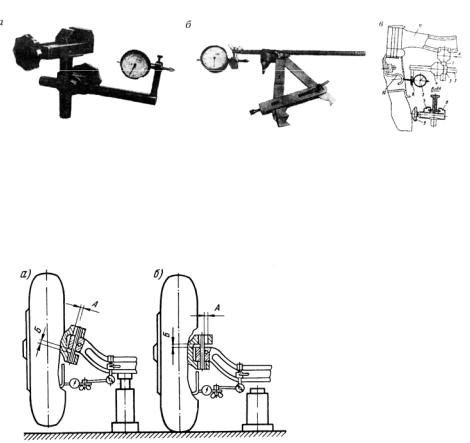 Рис. 1.4. Схема измерений люфтов в шкворневых соединениях.Вначале следует проверить наличие люфта в конических подшипниках ступиц колес. Для этого колеса вывешивают с помощью подъемных устройств и покачивают в вертикальной плоскости (на себя от себя). Для более точного определения люфта используют переносные приборы с индикаторными головками и механизмом крепления (за неподвижные элементы автомобиля) - см. рис. 1.3. При обнаружении люфта необходимо произвести регулировку подшипников ступиц.7.2. Диагностирование шкворневых соединений и подшипников ступиц колес. Радиальный зазор А и осевой зазор В в шкворневом соединении (рис. 1.4) определяют по перемещению поворотной цапфы относительно шкворня при подъеме и опускании передней оси с помощью прибора Т-1, который состоит из штатива и индикатора часового типа.Штатив прибора необходимо закрепить на балке передней оси грузового автомобиля вблизи предварительно вывешенного колеса, а мерный штифт индикатора соприкасают с нижней частью опорного диска тормоза. Стрелку индикатора устанавливают на ноль шкалы. При опускании колесо отклонится наружу, и в результате в шкворневом соединении может быть обнаружен радиальный зазор А, а осевой зазор Б замеряют плоским щупом. В целях повышения точности измерений рекомендуется предварительно определить люфт в подшипниках ступиц передних колес, для чего надо подвести штифт индикатора к тормозному барабану и выбрать специальным клином люфт в шкворневых соединениях, а затем, покачивая вывешенное колесо в вертикальной плоскости, определить люфт в подшипниках. Полученное значение величины надо вычесть из суммарного люфта в шкворневых соединениях.Люфт в подшипниках всех колес легковых автомобилей не допускается, а на передних колесах грузовых автомобилей до 0,15 мм.При регулировке подшипников ступиц передних колес автомобиля ГАЗ-3102  необходимо:-снять колпак колеса, отвернуть гайку 14 ступицы и вывесить колесо; расшплинтовать и отпустить на 1/4 оборота регулировочную гайку 15, проверить свободное вращение колеса; при необходимости устранить причину его притормаживания;-плавно затянуть регулировочную гайку моментом 60 - 90 Н.м одновременно надо проворачивать колесо, чтобы ролики подшипника 16 заняли правильное положение;-отпустить гайку на 1/8 - 3/8 оборота таким образом, чтобы отверстие в цапфе под шплинт совпало с прорезью гайки;-проверить легкость вращения колеса (6 - 8 оборотов) и отсутствие люфта в подшипниках.Для регулировки подшипников ступиц колес грузовых автомобилей ЗИЛ, МАЗ, и КамАЗ:-поднять передний мост или колесо подъемником, снять крышку ступицы и отвернуть контргайку;-поворачивая колесо в обоих направлениях, затянуть регулировочную гайку моментом 60 - 80 Н.м, затем отвернуть ее на 1/4 - 1/3 оборота (90 - 120°) до совпадения штифта гайки с ближайшим отверстием в замочном кольце, установить замочную шайбу, затянуть контргайку моментом 250 - 300 Н.м и отогнуть замочную шайбу;-проверить свободное вращение колеса в обоих направлениях (4 - 6 оборотов) и наличие зазора в подшипниках.О правильности регулировки подшипников ступиц переднего моста можно судить по нагреву ступицы во время движения. Если нагрев ступицы ощущается рукой, то рекомендуется ослабить затяжку гайки на одно шплинтовочное отверстие.Регулировка подшипников ступиц задних колес. Для определения осевого люфта подшипников заднего колеса его вывешивают и отсоединяют полуось от ступицы. Перед регулировкой подшипников проверяют, нет ли задевания колодок за барабаны, что затрудняет проворачивание колеса. При необходимости регулировки отворачивают контргайку 1 (рис. 1.5) и снимают замочную шайбу 2 с сальником 4. Отпускают на 1/2 оборота гайку 3 крепления подшипников и проверяют вращение колеса. Затем затягивают гайку 3 усилием одной руки при помощи ключа с воротком длиной 350-400 мм до тех пор, пока не начнется торможение ступицы. При этом поворачивают ступицу в обоих направлениях, чтобы ролики подшипников правильно установились по коническим поверхностям колец. После этого отпускают гайку крепления подшипника на 1/5 оборота и вводят стопорный штифт в одну из прорезей замочной шайбы. Если штифт не входит в прорезь, то поворачивают гайку в ту или другую сторону настолько, чтобы штифт вошел в ближайшую прорезь. Закончив эту операцию, закручивают и слегка затягивают контргайку и проверяют степень затяжки подшипников. Если подшипники затянуты правильно, то колесо должно вращаться без заметного осевого люфта и качки. Поставив на место полуось, окончательно затягивают контргайку.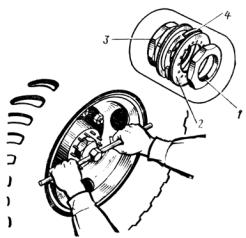 Рис. 1.5. Регулировка подшипников задних колес:1- контргайка, 2 - замочная шайба, 3 - гайка, 4 – сальник.7.3. Pегулировка подшипников шкворней поворотного кулака.У автомобилей с передними ведущими колесами необходимо регулировать затяжку подшипников шкворней поворотного кулака. У автомобилей ГАЗ-66 шкворни поворачиваются в конических роликовых подшипниках. Эти подшипники должны быть отрегулированы так, чтобы в них не ощущался люфт.8.  Контрольные вопросы к защите:1.Перечислите характерные неисправности рам, кабин и кузовов, каковы их причины, признаки и возможные последствия.2.Перечислите основные неисправности элементов подвески, их причины, признаки и возможные последствия.3.Назовите характерные неисправности колес, их причины, признаки и возможные последствия.4.Каково назначение углов установки управляемых колес и шкворней, назовите нормативные параметры?5.Перечислите основные операции, проводимые водителем при ЕО ходовой части автомобилей.6.Перечислите основные операции ТО-1 ходовой части автомобилей, охарактеризуйте оборудование, используемое при их проведении.7.Какова методика проверки люфта и регулировки подшипников ступиц?8.Какова методика проверки возможного люфта в шкворневых соединениях, в резьбовых и шарнирных соединениях независимых подвесок?9.Перечислите основные операции, проводимые при ТО-2 ходовой части автомобилей, охарактеризуйте оборудование, используемое при этом.9. Отчет.**********************************************************Литература:Основные источники:1.Лудтченко О.А. Техническая эксплуатация и обслуживания автомобилей: Учебник. - К.: Высшая школа, 2007.- 527 с.2.Лудтченко О.А. Техническое обслуживание и ремонт автомобилей: организация и управления: Учебник.  К.: Знание-Пресс, 2004- 478 с.3.Крамаренко Г.В., Барашков И.В. Техническое обслуживание автомобилей: Учебник. - М.: Транспорт, 1982 - 368 с.4.Кузнецов Е.С., Болдин А.П., Власов В.М. и др. Техническая зксплуатация автомобилей: Учебник. - М.: Наука, 2001 - 535 с.5.Туревский И.С. Техническое обслуживание автомобилей. Книга 1. Техническое обслуживание и текущий ремонт автомобилей: Учебное пособие. - М.: ИД «Форум»: ИНФ-РА-М, 2007.-432 с.6.Туревский И.С. Техническое обслуживание автомобилей. Книга 2. Организация хранения, технического обслуживания и ремонта автомобильного транспорта: Учебное пособие. - М.: ИД «Форум»: ИНФРА-М, 2008,- 256 с.7.Епифанов Л.И., Епифанова Е.А. Техническое обслуживание и ремонт автомобилей: Учебное пособие. - М.: ИД «Форум»: ИНФРА-М, 2009.- 352 с.8.Малкин В.С. Техническая эксплуатация автомобилей. Теоретические и практические аспекты: Учебное пособие. - М.: Издательский центр «Академия», 2007 - 288 с.9.Власов В.М., Жанказиев С.В., Круглов С.М. и др. Техническое обслуживание и ремонт автомобилей: Учебник.- М.: Издательский центр «Академия», 2004 - 480 с.10.Напольский Г.М. Технологическое проектирование автотранспортных предприятий и станций технического обслуживания: Учебник.- М.:Транспорт,1985- 231 с.Дополнительные источники: 1.Правила предоставления услуг по техническому обслуживанию и ремонту автомобильных транспортных средств автомобильного транспорта. - К.: Минтранс Украины, 2003. - 24 с.2.ОНТП-01-91. Общесоюзные нормы технологического проектирования предприятий автомобильного транспорта. - М.: Гипроавтотранс, 1991.- 184 с.3.Афанасьев Л.Л., Маслов А.А., Колясинский В.С. Гаражи и станции технического обслуживания автомобилей. - М.: Транспорт, 1980.-215 с.4.Гаражи и стоянки: Учеб. пособие / В.В. Шестокас, В.П. Адомавичюс, П.В. Юшкявичус. - М.: Стройиздат, 1984. -214с.5.Гаражи. Проектирование и строительство / Б. Андерсен, Г. Бентфельд, П. Бенеке, О. Силл. - М.: Стройиздат, 1986. - 391 с.6.Давыдович Л.Н. Проектирование предприятий автомобильного транспорта. - М.: Транспорт. 1975.-392 с.7.Канарчук В.Є., Лудченко О.А., Чигринець А.Д. Основы технического обслуживания и ремонта автомобилей: В 3 кн.: Учебник. - К.: Высшая шк., 1994,- 383 с.8.Канарчук В.Е.. Лудченко А.А., Курников И.П., Луйк И.А. Техническое обслуживание, ремонт и хранение автотранспортньїх средств: В 3 кн.: Учебник. - К.: Высшая шк., 1991.-406 с.*************************************************************************************Домашнее задание:1.Заполнить бланк лабораторной работы (письменно от руки). 2. Ответить на контрольные вопросы (письменно, в конспекте-тетраде).3.Сфотографировать все страницы бланка лабораторной работы  и конспекта-тетради (с ответами на контрольные вопросы) и прислать преподавателю Сафонову Ю.Б. по электронному адресу: piligrim081167@mail.ru до конца дня проведения занятия !!!******************************************************************18.11(понедельник)- 2 пара -гр. 3ТМЛабораторная работа №17 «Диагностирование шкворневых соединений и подшипников ступиц колёс»МДК.01.02Техническое обслуживание и ремонт автотранспортаПреподавательЮ.Б.Сафоновадрес эл. почты: piligrim081167@mail.ru